Questionnaire destiné aux membres d’une CoPInformations généralesDepuis combien de temps faites-vous partie de la CoP ?Moins d’un anEntre 1 et 2 ansPlusieurs annéesLe domaine traité par la CoP correspond-il à celui de votre activité professionnelle ?Pas du toutUn peuAssezBeaucoupPourquoi faites-vous partie de la CoP ? (plusieurs réponses possibles)Le sujet m’intéresseC’est utile pour ma fonctionPour agrandir mon réseauEn tant que représentant de mon service3a. Pensez-vous être la bonne personne pour représenter votre service?OuiNonAutre : ……………………………………………………………………………………………………….L’année passée, à combien de rencontres avez-vous participé ? À aucuneÀ quelques-unesÀ la plupartÀ toutes4a. Pourquoi n’avez-vous pas pris part à certaines activités ? (plusieurs réponses possibles)L’activité ne me semblait pas intéressanteL’activité ne me semblait pas utile pour ma fonctionJ’avais d’autres priorités (manque de temps)En raison de circonstances indépendantes de ma volonté (réunion impossible à déplacer, maladie…)Autre : …………………………………………………………………………………………Consacrez-vous aussi du temps à la CoP en dehors des rencontres (par ex. communiquer des infos aux autres membres, répondre à des questions, préparer des rencontres…)JamaisRarementDe temps en tempsRégulièrementPas d’application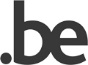 MA Satisfaction généraleDans quelle mesure êtes-vous d’accord avec les affirmations suivantes ?Avez-vous l’intention de continuer à faire partie de la CoP dans le futur ?OuiPeut-êtreNon11a. Pourquoi pas ? …………………………………………………………………………………………………………………………………….VALEUR AJOUTEE POUR MOIDans quelle mesure êtes-vous d’accord avec les affirmations suivantes ?Qu’est-ce qui vous motive à partager vos connaissances et expériences au sein de la CoP ? (plusieurs réponses possibles)Cela me permet d’entretenir de bonnes relations avec les autres membresLe feed-back des autres m’intéresseCela améliore ma réputationJ’aime aider les autresJ’aime partager mes connaissancesEn aidant les autres, je suis plus facilement aidé en retourAutre : ………………………………………………………………………………………………………………..Pas d’applicationQu’est-ce qui vous empêche (le cas échéant) de partager vos connaissances et expériences au sein de la CoP ? (plusieurs réponses possibles)Je n’aime pas parler en publicJe ne connais pas suffisamment les autres membresJe ne me sens pas suffisamment expertJe n’en vois pas l’utilitéAutre : ……………………………………………………………………………………………………………….Pas d’applicationAvez-vous des suggestions ou des remarques ?Tout à fait d'accordTout à fait d'accordPlutôt d'accordPlutôt d'accordPlutôt pas d'accordPlutôt pas d'accordPas du tout d'accordPas du tout d'accordJe suis satisfait(e) de la fréquence des activités (par ex. rencontres, ateliers, réunions virtuelles …)Je trouve les activités intéressantesJe trouve les activités utilesJe suis satisfait(e) de la/des formule(s) choisie(s) pour les activités (par ex. rencontres, ateliers, réunions virtuelles …)Tout à fait d'accordTout à fait d'accordPlutôt d'accordPlutôt d'accordPlutôt pas d'accordPlutôt pas d'accordPas du tout d'accordPas du tout d'accordNe s’appli-que pasJe suis satisfait(e) des outils mis à disposition par la CoP pour partager des informations, des documents, discuter (par ex. forum, plateforme électronique…)Tout à fait d'accordTout à fait d'accordPlutôt d'accordPlutôt d'accordPlutôt pas d'accordPlutôt pas d'accordPas du tout d'accordPas du tout d'accordJ’apprécie rencontrer au sein de la CoP d’autres collègues ayant les mêmes intérêts professionnelsMa participation cadre avec mes objectifs de carrière ou mes aspirations (moyen à long terme)Ma participation est nécessaire pour mener à bien mon travail Depuis que je suis membre de la CoP, je connais de nouvelles bonnes pratiques de terrainDepuis que je suis membre de la CoP, je connais plus de personnes dans ce domaineDepuis que je suis membre de la CoP, j’ai déjà reçu des conseils d’autres membres pour résoudre des problèmes professionnels concretsDepuis que je suis membre de la CoP, j’ai déjà donné des conseils à d’autres membres pour résoudre des problèmes professionnels concrets (par ex. en partageant mon expérience, en redirigeant la personne vers d’autres collègues…)VALEUR AJOUTEE POUR MON SERVICEDans quelle mesure êtes-vous d’accord avec les affirmations suivantes ?VALEUR AJOUTEE POUR MON SERVICEDans quelle mesure êtes-vous d’accord avec les affirmations suivantes ?VALEUR AJOUTEE POUR MON SERVICEDans quelle mesure êtes-vous d’accord avec les affirmations suivantes ?VALEUR AJOUTEE POUR MON SERVICEDans quelle mesure êtes-vous d’accord avec les affirmations suivantes ?VALEUR AJOUTEE POUR MON SERVICEDans quelle mesure êtes-vous d’accord avec les affirmations suivantes ?VALEUR AJOUTEE POUR MON SERVICEDans quelle mesure êtes-vous d’accord avec les affirmations suivantes ?VALEUR AJOUTEE POUR MON SERVICEDans quelle mesure êtes-vous d’accord avec les affirmations suivantes ?VALEUR AJOUTEE POUR MON SERVICEDans quelle mesure êtes-vous d’accord avec les affirmations suivantes ?VALEUR AJOUTEE POUR MON SERVICEDans quelle mesure êtes-vous d’accord avec les affirmations suivantes ?Tout à fait d'accordTout à fait d'accordPlutôt d'accordPlutôt d'accordPlutôt pas d'accordPlutôt pas d'accordPas du tout d'accordPas du tout d'accordJe redirige mes collègues vers des personnes de référence que j’ai identifiées grâce à la CoPJe diffuse les bonnes pratiques, identifiées au sein de la CoP, sur mon lieu de travailVISIBILITE Dans quelle mesure êtes-vous d'accord avec les affirmations suivantes ?VISIBILITE Dans quelle mesure êtes-vous d'accord avec les affirmations suivantes ?VISIBILITE Dans quelle mesure êtes-vous d'accord avec les affirmations suivantes ?VISIBILITE Dans quelle mesure êtes-vous d'accord avec les affirmations suivantes ?VISIBILITE Dans quelle mesure êtes-vous d'accord avec les affirmations suivantes ?VISIBILITE Dans quelle mesure êtes-vous d'accord avec les affirmations suivantes ?VISIBILITE Dans quelle mesure êtes-vous d'accord avec les affirmations suivantes ?VISIBILITE Dans quelle mesure êtes-vous d'accord avec les affirmations suivantes ?VISIBILITE Dans quelle mesure êtes-vous d'accord avec les affirmations suivantes ?Tout à fait d'accordPlutôt d'accordPlutôt d'accordPlutôt pas d'accordPlutôt pas d'accordPas du tout d'accordPas du tout d'accordJe ne sais pasLes membres potentiels de la CoP sont au courant de son existenceL’existence de la CoP est connue auprès des collègues de mon organisationL’existence de la CoP est connue au-delà des organisations participantesIMPACT POUR MON ORGANISATIONDans quelle mesure êtes-vous d'accord avec les affirmations suivantes ?IMPACT POUR MON ORGANISATIONDans quelle mesure êtes-vous d'accord avec les affirmations suivantes ?IMPACT POUR MON ORGANISATIONDans quelle mesure êtes-vous d'accord avec les affirmations suivantes ?IMPACT POUR MON ORGANISATIONDans quelle mesure êtes-vous d'accord avec les affirmations suivantes ?IMPACT POUR MON ORGANISATIONDans quelle mesure êtes-vous d'accord avec les affirmations suivantes ?IMPACT POUR MON ORGANISATIONDans quelle mesure êtes-vous d'accord avec les affirmations suivantes ?IMPACT POUR MON ORGANISATIONDans quelle mesure êtes-vous d'accord avec les affirmations suivantes ?IMPACT POUR MON ORGANISATIONDans quelle mesure êtes-vous d'accord avec les affirmations suivantes ?IMPACT POUR MON ORGANISATIONDans quelle mesure êtes-vous d'accord avec les affirmations suivantes ?Tout à fait d'accordPlutôt d'accordPlutôt d'accordPlutôt pas d'accordPlutôt pas d'accordPas du tout d'accordPas du tout d'accordPas d’appli-cationLa CoP contribue occasionnellement à résoudre des problèmes et des défis de mon organisationLa CoP résout des problèmes et des défis de mon organisationLes avis et recommandations qui émanent de la CoP influencent la stratégie de mon organisationINNOVATIONDans quelle mesure êtes-vous d'accord avec les affirmations suivantes ?INNOVATIONDans quelle mesure êtes-vous d'accord avec les affirmations suivantes ?INNOVATIONDans quelle mesure êtes-vous d'accord avec les affirmations suivantes ?INNOVATIONDans quelle mesure êtes-vous d'accord avec les affirmations suivantes ?INNOVATIONDans quelle mesure êtes-vous d'accord avec les affirmations suivantes ?INNOVATIONDans quelle mesure êtes-vous d'accord avec les affirmations suivantes ?INNOVATIONDans quelle mesure êtes-vous d'accord avec les affirmations suivantes ?INNOVATIONDans quelle mesure êtes-vous d'accord avec les affirmations suivantes ?INNOVATIONDans quelle mesure êtes-vous d'accord avec les affirmations suivantes ?Tout à fait d'accordTout à fait d'accordPlutôt d'accordPlutôt d'accordPlutôt pas d'accordPlutôt pas d'accordPas du tout d'accordPas du tout d'accordMa participation à la CoP contribue au développement de mes connaissances professionnelles (dans le domaine couvert)Ma participation à la CoP me donne des nouvelles idées qui pourraient être mises en œuvreMa participation à la CoP a renouvelé ma vision du domaine (scope, priorités, approche, avenir…)IDENTITEDans quelle mesure êtes-vous d'accord avec les affirmations suivantes ?IDENTITEDans quelle mesure êtes-vous d'accord avec les affirmations suivantes ?IDENTITEDans quelle mesure êtes-vous d'accord avec les affirmations suivantes ?IDENTITEDans quelle mesure êtes-vous d'accord avec les affirmations suivantes ?IDENTITEDans quelle mesure êtes-vous d'accord avec les affirmations suivantes ?IDENTITEDans quelle mesure êtes-vous d'accord avec les affirmations suivantes ?IDENTITEDans quelle mesure êtes-vous d'accord avec les affirmations suivantes ?Tout à fait d'accordPlutôt d'accordPlutôt d'accordPlutôt pas d'accordPlutôt pas d'accordPas du tout d'accordJe me sens proche des autres membres de la CoP car nous poursuivons les mêmes objectifsJe me sens concerné(e) par la CoP, par ce qu’on en ditJe suis fier/fière de faire partie de la CoPCONFIANCE	Dans quelle mesure êtes-vous d'accord avec les affirmations suivantes ?CONFIANCE	Dans quelle mesure êtes-vous d'accord avec les affirmations suivantes ?CONFIANCE	Dans quelle mesure êtes-vous d'accord avec les affirmations suivantes ?CONFIANCE	Dans quelle mesure êtes-vous d'accord avec les affirmations suivantes ?CONFIANCE	Dans quelle mesure êtes-vous d'accord avec les affirmations suivantes ?CONFIANCE	Dans quelle mesure êtes-vous d'accord avec les affirmations suivantes ?CONFIANCE	Dans quelle mesure êtes-vous d'accord avec les affirmations suivantes ?Tout à fait d'accordPlutôt d'accordPlutôt d'accordPlutôt pas d'accordPlutôt pas d'accordPas du tout d'accordJe me sens à l’aise pour parler de mes expériences (bonnes et moins bonnes) dans la CoPJ’ai l’impression qu’il y a une réelle écoute au sein de la CoP lorsque quelqu’un partage ses expériencesJe sais que ce que je partage avec le groupe restera confidentielEsprit de groupe/solidaritéDans quelle mesure êtes-vous d'accord avec les affirmations suivantes ?Esprit de groupe/solidaritéDans quelle mesure êtes-vous d'accord avec les affirmations suivantes ?Esprit de groupe/solidaritéDans quelle mesure êtes-vous d'accord avec les affirmations suivantes ?Esprit de groupe/solidaritéDans quelle mesure êtes-vous d'accord avec les affirmations suivantes ?Esprit de groupe/solidaritéDans quelle mesure êtes-vous d'accord avec les affirmations suivantes ?Esprit de groupe/solidaritéDans quelle mesure êtes-vous d'accord avec les affirmations suivantes ?Esprit de groupe/solidaritéDans quelle mesure êtes-vous d'accord avec les affirmations suivantes ?Tout à fait d'accordPlutôt d'accordPlutôt d'accordPlutôt pas d'accordPlutôt pas d'accordPas du tout d'accordSi je me trouve face à un problème que je ne peux résoudre, je sais que je peux trouver de l’aide auprès de la CoPSi je pose une question au groupe (en ligne ou au cours d’une réunion), je sais que j’aurai une réponse